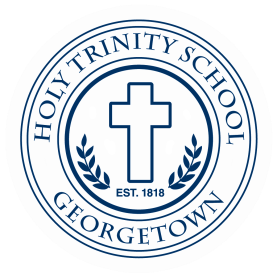 5th/6th Grade Science TeacherHoly Trinity School is seeking an innovative and engaging 5th and 6th grade science teacher. The Science Teacher is a full-time position in the Upper School. The ideal candidate will work collaboratively with the other science teachers and classroom teachers across multiple grade levels to deliver a rigorous, integrated theme-based curriculum.Required QualificationsCandidates must have experience in and a passion for life science, physical science, and outdoor education.Candidates should have experience in integration and STEM.Candidates should possess knowledge of the social, emotional, and academic needs of children.Candidates must have a Bachelor’s preferably in elementary education and science.Interested candidates should send a résumé, cover letter, and list of three references to Angela Grady at agrady@trinity.org.